Муниципальное автономное общеобразовательное учреждение «Средняя общеобразовательная школа № 18» 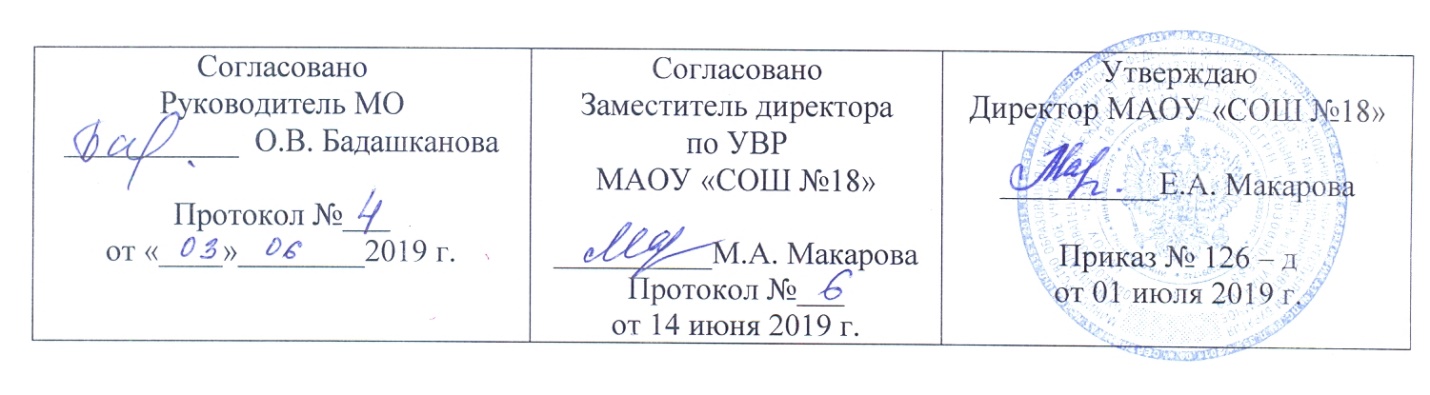 Рабочая программа учебного предмета Литература6 класс                                                 Составитель программы Дондупова С.Б.г. Улан-Удэ2019 -2020 учебный год                                            Пояснительная запискаОбщие цели образования с учетом специфики учебного предмета       Литература как один из ведущих гуманитарных учебных предметов в российской школе содействует формированию разносторонне развитой, гармоничной личности, воспитанию гражданина, патриота. Приобщение к гуманистическим ценностям, культуре и развитие творческих способностей – необходимое условие становления человека, эмоционально богатого и интеллектуально развитого, способного конструктивно и вместе с тем критически относиться к себе и к окружающему миру. Главными целями изучения предмета «Литература» являются:формирование духовно развитой личности, обладающей гуманистическим,  мировоззрением, национальным самосознанием и общероссийским гражданским сознанием, чувством патриотизма;развитие интеллектуальных и творческих способностей учащихся, необходимых для успешной социализации и самореализации личности;постижение учащимися вершинных произведений отечественной и мировой литературы, их чтение и анализ, основанный на понимании образной природы искусства слова, опирающийся на принципы единства художественной формы и содержания, связи искусства с жизнью, историзма;поэтапное, последовательное формирование умений читать, комментировать, анализировать и интерпретировать художественный текст;овладение возможными алгоритмами постижения смыслов, заложенных в художественном тексте (или любом другом речевом высказывании), и создание собственного текста, представление своих оценок и суждений по поводу прочитанного;овладение важнейшими общеучебными умениями и универсальными учебными действиями (формулировать цели деятельности, планировать ее, осуществлять библиографический поиск, находить и обрабатывать необходимую информацию из различных источников, включая Интернет и др.);использование опыта общения с произведениями художественной литературы в повседневной жизни и учебной деятельности, речевом самосовершенствовании.Задачи курса литературы 6 класса:• развить у школьников устойчивый интерес к чтению, любовь к литературе;• совершенствовать навыки выразительного чтения; овладеть способамиправильного, беглого и выразительного чтения вслух художественных иучебных текстов, в том числе и чтение наизусть;• сформировать первоначальные умения анализа с целью углублениявосприятия и осознания идейно-художественной специфики изучаемыхпроизведений;• использовать изучение литературы для повышения речевой культурыучащихся;• научить видам устного пересказа (подробному, выборочному, сжатому, отдругого лица, художественному) – небольшого отрывка, главы, повести,          рассказа, сказки; свободному владению монологической и диалогическойречью в объеме изучаемых произведений;• научить развернутому ответу на вопрос, рассказу о литературном герое,характеристике героя; отзыву на самостоятельно прочитанное произведение;способам свободного владения письменной речью;• расширить кругозор учащихся через чтение произведений различных жанров,разнообразных по содержанию и тематике.• приобрести знания по чтению и анализу художественных произведений спривлечением базовых литературоведческих понятий и необходимыхсведений по истории литературы;• освоение лингвистической, культурологической, коммуникативнойкомпетенций.Общая характеристика предмета.Как часть образовательной области «Филология» учебный предмет «Литература» тесно связан с предметом «Русский язык». Русская литература является одним из основных источников обогащения речи учащихся, формирования их речевой культуры и коммуникативных навыков. Изучение языка художественных произведений способствует пониманию учащимися эстетической функции слова, овладению ими стилистически окрашенной русской речью.Специфика учебного предмета «Литература» определяется тем, что он представляет собой единство словесного искусства и основ науки (литературоведения), которая изучает это искусство.            Литература как искусство словесного образа - особый способ познания жизни, художественная модель мира, обладающая такими важными отличиями от собственно научной картины бытия, как высокая степень эмоционального воздействия, метафоричность, многозначность, ассоциативность, незавершенность, предполагающие активное сотворчество воспринимающего.Общение школьника с произведениями искусства слова на уроках литературы необходимо как факт знакомства с подлинными  художественными ценностями и как опыт коммуникации, диалог с писателями (русскими и зарубежными, нашими современниками, представителями совсем другой эпохи). Это приобщение к общечеловеческим ценностям бытия, а также к духовному опыту русского народа, нашедшему отражение в фольклоре и русской классической литературе как художественном явлении, вписанном в историю мировой культуры и обладающем несомненной национальной самобытностью. Знакомство с произведениями словесного искусства народа нашей страны расширяет представления учащихся о богатстве и многообразии художественной культуры, духовного и нравственного потенциала многонациональной России.Художественная картина жизни, нарисованная в литературном произведении при помощи слов, языковых знаков, осваивается нами не только в чувственном восприятии (эмоционально), но и в интеллектуальном понимании (рационально). Литературу не случайно сопоставляют с философией, историей, психологией, называют «художественным исследованием», «человековедением» «учебником жизни».Актуальность изучения курса.  Литература – это базовая учебная дисциплина, формирующая духовный облик и нравственные ориентиры молодого поколения. Ей принадлежит место в эмоциональном, интеллектуальном и эстетическом развитии школьника, в формировании его миропонимания и национального самосознания, без чего невозможно духовное развитие нации в целом. Специфика литературы как школьного предмета определяется сущностью литературы как феномена культуры: литература эстетически осваивает мир, выражая богатство и многообразие человеческого бытия в художественных образах. Она обладает большой силой воздействия на читателей, приобщая их к нравственно-эстетическим ценностям нации и человечества.Принципами отбора содержания материала программы являются:систематичность;научность;доступность;возможность практического применения полученных знаний;реалистичность с точки зрения возможности усвоения основного содержания  программы за 102 ч.целостность;вариативность;интеграция;гуманитаризация      Принципы связаны с преемственностью целей образования на различных ступенях и уровнях обучения, логикой внутрипредметных связей, а также с учётом возрастных особенностей развития учащихся.Данная программа составлена на основании нормативно-правовых документов:Конституция РФ.Федеральный закон от 29.12.2012 № 273-ФЗ "Об образовании в Российской Федерации".Закон Республики Бурятия от 13.12.2013 № 240-V «Об образовании в Республике Бурятия».Федеральный государственный образовательный стандарт основного общего образования (утвержден приказом Минобрнауки России от 17 декабря 2010 г. № 1897)Примерная программа  по литературе. Литература. 5-9 классы. – 2-е изд., дораб. – М.: Просвещение, 2011. – 176 с. – (Стандарты второго поколения).Санитарно-эпидемиологических правил и нормативов  СанПиН 2.4.2.2821-10 "Санитарно-эпидемиологические требования к условиям и организации обучения в общеобразовательных учреждениях" (Постановление Главного государственного санитарного врача Российской Федерации от 29 декабря . N 189 )Устав МАОУ « СОШ №18»Образовательная программа основного общего образования МАОУ «СОШ №18»Локальные акты МАОУ « СОШ №18»Место учебного предмета в учебном плане.         В системе школьного образования учебный предмет «Литература» занимает особое место: является не только объектом изучения, но и средством обучения.         Федеральный базисный учебный план для образовательных учреждений Российской Федерации  отводит 455 ч. для обязательного изучения учебного предмета «Литература» на этапе  основного общего образования, в том числе в шестых классах  102 часа из расчета 3 учебных часа в неделю.Данная рабочая программа составлена по курсу  «Литература» 6 класс. Программа рассчитана на 102 часа (3 часа в неделю).  Характеристика  подросткового возраста и виды деятельности  подростка. Подростковый возраст в человеческой культуре не является еще окончательно оформившимся. Имеет место очевидный  «зазор» между младшими школьниками, усердно постигающими основы знаний, и юношами, входящими в избранную профессию, однако особая культурная форма проживания отрочества пока что отсутствует, и  школьная жизнь современных подростков продолжается в большинстве случаев не только в стенах тех же образовательных учреждений, где обучаются младшие школьники, но и в сходных формах.Однако отношения подростка  к миру принципиально иные. Подросток начинает проявлять взрослость, то есть готовность к взрослой жизни, выражающуюся в возросшей самостоятельности и ответственности. Этому возрасту свойственно субъективное переживание, чувство взрослости: потребность равноправия, уважения и самостоятельности, требование серьезного, доверительного отношения со стороны взрослых. Пренебрежение этими требованиями, неудовлетворение этой потребности обостряет негативные черты кризисного периода. Очень важно, что в круг значимых людей для подростка входят преимущественно его сверстники, самоопределяющиеся и рискующие вместе с ним.Уже в начале подросткового возраста общение со сверстниками  определяется как самостоятельная сфера жизни, критически осмысляются нормы этого общения. Подросток выделяет эталон взрослости (взрослых отношений) и смотрит на себя через этот эталон. Появляется интерес к собственной личности; установка на обширные пространственные и временные масштабы, которые становятся важнее текущих, сегодняшних; появляется стремление к неизвестному, рискованному, к приключениям, героизму, испытанию себя; появляется сопротивление, стремление к волевым усилиям, перерастающее иногда в свои негативные варианты. Все эти особенности характеризуют активность подростка, направленную на построение образа себя в мире. Подросток пробует активно взаимодействовать, экспериментировать с миром социальных отношений (социальное экспериментирование).  Потребность определиться в мире отношений влечет подростка к участию в новых видах деятельности. Замыслы младшего подростка первоначально нечетки, расплывчаты, масштабны и некритичны. Пробуя осуществить их, он сталкивается с несоответствием своих представлений о себе и мире реальному положению дел. В этом конфликте подросток постепенно начинает осознавать границы собственной взрослости, которые задаются степенью самостоятельности и ответственности. Возникает новое отношение к учению – стремление к самообразованию, тенденция к самостоятельности в учении:   стремление ставить цели и планировать ход учебной работы, потребность в оценке своих достижений. Строя учебную деятельность подростков,   она не адресуется  к деятельности, ведущей за собой развитие. Подростковая школа – это деятельностный ансамбль, в котором у учебной деятельности есть своя сольная партия: развитие комплекса способностей и компетентностей, по-житейски называемых «умение и желание учиться». Овладев формами учебной деятельности в младшем школьном возрасте, подросток стремится получить признание других людей, внутреннюю уверенность в своих умениях, жаждет личностного проявления и признания этого проявления сверстниками и взрослыми. К учебной деятельности подросток предъявляет новые требования: она должна обеспечить условия для его самооценки и самораскрытия, должна быть значимой для уважаемых подростком людей, для общества. В отличие от младшего школьника  для подростков становится принципиальной их личная склонность к изучению того или иного предмета, знание цели изучения предмета, возможность применения результатов обучения в решении практических задач. Подростков не удовлетворяет роль пассивных слушателей, им неинтересно записывать готовые решения. Они ждут новых форм обучения, в которых были бы реализованы их активность, деятельный характер мышления, тяга к самостоятельности. Чем старше подросток, тем больше он тяготеет к осознанию своих учебных действий, к их планированию и, в конечном счете, к управлению ими.   Этому способствует становящееся понятийное мышление, основы которого закладываются в младшем школьном возрасте.  В подростковом возрасте, благодаря освоению культурных форм общественного сознания (естественные и общественные науки, духовные практики самовыражения)   мышление в понятиях коренным образом преобразует структуру сознания ребенка, оно начинает определять работу памяти, восприятия, воображения, внимания.Продуктивное завершение подросткового возраста происходит с появлением способности осознанно, инициативно и ответственно строить свое действие в мире, основываясь не только на видении собственного действия безотносительно к возможности его реализации, но с учетом «отношения мира» к своему действию. Поведение человека становится поведением для себя, человек осознает себя как некое единство.  Виды деятельности подростка:Совместно-распределенная учебная деятельность в личностно-ориентированных формах (включающих возможность самостоятельного планирования и целеполагания, возможность проявить свою индивидуальность, выполнять «взрослые» функции – контроля, оценки, дидактической организации материала и пр.).Совместно-распределенная проектная деятельность, ориентированная на получение социально-значимого продукта.Исследовательская деятельность в ее разных формах, в том числе,  осмысленное экспериментирование с природными объектами, социальное экспериментирование, направленное на выстраивание отношений с окружающими людьми, тактики собственного поведения.Творческая деятельность (художественное, техническое и другое творчество), направленная на самореализацию и самоосознание.Спортивная деятельность, направленная на построение образа себя, самоизменение.  Задачи, решаемые подростками в разных видах  деятельности. Научиться самостоятельно планировать учебную работу, свое участие в разных видах совместной деятельности, осуществлять целеполагание в знакомых видах деятельности.Научиться осуществлять контроль и содержательную оценку собственного участия в разных видах деятельности.Освоить разные способы представления результатов своей деятельности.Научиться действовать по собственному замыслу, в соответствии с самостоятельно поставленными целями, находя способы реализации своего замысла.Выстроить адекватное представление о собственном месте в мире, осознать собственные предпочтения и возможности в разных видах деятельности; выстроить собственную картину мира и свою позицию.Научиться адекватно выражать и воспринимать себя: свои мысли, ощущения, переживания, чувства. Научиться эффективно взаимодействовать со сверстниками, взрослыми и младшими детьми,осуществляя разнообразную совместную деятельность с ними.Обоснование целесообразности изменений в примерной программе.       Программа конкретизирована для 6 класса, так как примерная программа рассчитана на 5 – 9 классы.           Ценностые ориентиры содержания учебного предмета             Художественная картина жизни, нарисованная в литературном произведении при помощи слов, языковых знаков, осваивается нами не только в чувственном восприятии (эмоционально), но и в интеллектуальном понимании (рационально). Литература как искусство словесного образа – особый способ познания жизни, художественная модель мира, обладающая такими важными отличиями от собственно научной картины бытия, как высокая степень эмоционального воздействия, метафоричность, многозначность, ассоциативность, незавершенность, предполагающими активное сотворчество воспринимающего. Литература как один из ведущих гуманитарных учебных предметов в российской школе содействует формированию разносторонне развитой, гармоничной личности, воспитанию гражданина, патриота. Приобщение к гуманистическим ценностям культуры и развитие творческих способностей – необходимое условие становления человека, эмоционально богатого и интеллектуально развитого, способного конструктивно и вместе с тем критически относиться к себе и к окружающему миру. Общение школьника с произведениями искусства слова на уроках литературы необходимо не просто как факт знакомства с подлинными художественными ценностями, но и как необходимый опыт коммуникации, диалог с писателями (русскими и зарубежными, нашими современниками, представителями совсем другой эпохи). Это приобщение к общечеловеческим ценностям бытия, а также к духовному опыту русского народа, нашедшему отражение в фольклоре и русской классической литературе как художественном явлении, вписанном в историю мировой культуры и обладающем несомненной национальной самобытностью. Знакомство с произведениями словесного искусства народа нашей страны расширяет представления учащихся о богатстве и многообразии художественной культуры, духовного и нравственного потенциала многонациональной России.Личностные, метапредметные и предметные результаты освоения учебного предмета.Личностные результаты: • воспитание российской гражданской идентичности: патриотизма, любви и уважения к Отечеству, чувства гордости за свою Родину, прошлое и настоящее многонационального народа России; осознание своей этнической принадлежности, знание истории, языка, культуры своего народа, своего края, основ культурного наследия народов России и человечества; усвоение гуманистических, демократических и традиционных ценностей многонационального российского общества; воспитание чувства ответственности и долга перед Родиной; • формирование ответственного отношения к учению, готовности и способности обучающихся к саморазвитию и самообразованию на основе мотивации к обучению и познанию, осознанному выбору и построению дальнейшей индивидуальной траектории образования на базе ориентировки в мире профессий и профессиональных предпочтений, с учётом устойчивых познавательных интересов; • формирование целостного мировоззрения, соответствующего современному уровню развития науки и общественной практики, учитывающего социальное, культурное, языковое, духовное многообразие современного мира; • формирование осознанного, уважительного и доброжелательного отношения к другому человеку, его мнению, мировоззрению, культуре, языку, вере, гражданской позиции, к истории, культуре, религии, традициям, языкам, ценностям народов России и народов мира; готовности и способности вести диалог с другими людьми и достигать в нём взаимопонимания; • освоение социальных норм, правил поведения, ролей и форм социальной жизни в группах и сообществах, включая взрослые и социальные сообщества; участие в школьном самоуправлении и общественной жизни в пределах возрастных компетенций с учётом региональных, этнокультурных, социальных и экономических особенностей; • развитие морального сознания и компетентности в решении моральных проблем на основе личностного выбора, формирование нравственных чувств и нравственного поведения, осознанного и ответственного отношения к собственным поступкам; • формирование коммуникативной компетентности в общении и сотрудничестве со сверстниками, старшими и младшими в процессе образовательной, общественно полезной, учебно-исследовательской, творческой и других видов деятельности; • формирование основ экологической культуры на основе признания ценности жизни во всех её проявлениях и необходимости ответственного, бережного отношения к окружающей среде; • осознание значения семьи в жизни человека и общества, принятие ценности семейной жизни, уважительное и заботливое отношение к членам своей семьи; • развитие эстетического сознания через освоение художественного наследия народов России и мира, творческой деятельности эстетического характера. Метапредметные результаты умение самостоятельно определять цели своего обучения, ставить и формулировать для себя новые задачи в учёбе и познавательной деятельности, развивать мотивы и интересы своей познавательной деятельности; умение самостоятельно планировать пути достижения целей, в том числе альтернативные, осознанно выбирать наиболее эффективные способы решения учебных и познавательных задач; умение соотносить свои действия с планируемыми результатами, осуществлять контроль своей деятельности в процессе достижения результата, определять способы действий в рамках предложенных условий и требований, корректировать свои действия в соответствии с изменяющейся ситуацией; умение оценивать правильность выполнения учебной задачи, собственные возможности её решения; владение основами самоконтроля, самооценки, принятия решений и осуществления осознанного выбора в учебной и познавательной деятельности; умение определять понятия, создавать обобщения, устанавливать аналогии, классифицировать, самостоятельно выбирать основания и критерии для классификации, устанавливать причинно-следственные связи, строить логическое рассуждение, умозаключение (индуктивное, дедуктивное и по аналогии) и делать выводы; умение создавать, применять и преобразовывать знаки и символы, модели и схемы для решения учебных и познавательных задач; смысловое чтение; умение организовывать учебное сотрудничество и совместную деятельность с учителем и сверстниками; работать индивидуально и в группе: находить общее решение и разрешать конфликты на основе согласования позиций и учёта интересов; формулировать, аргументировать и отстаивать своё мнение; умение осознанно использовать речевые средства в соответствии с задачей коммуникации, для выражения своих чувств, мыслей и потребностей; планирования и регуляции своей деятельности; владение устной и письменной речью; монологической контекстной речью; формирование и развитие компетентности в области использования информационно-коммуникационных технологий. Предметные результаты: понимание ключевых проблем изученных произведений русского фольклора и фольклора других народов, древнерусской литературы, литературы XVIII века, русских писателей XIX—XX веков, литературы народов России и зарубежной литературы; понимание связи литературных произведений с эпохой их написания, выявление заложенных в них вневременных, непреходящих нравственных ценностей и их современного звучания; умение анализировать литературное произведение: определять его принадлежность к одному из литературных родов и жанров; понимать и формулировать тему, идею, нравственный пафос литературного произведения; характеризовать его героев сопоставлять героев одного или нескольких произведений; определение в произведении элементов сюжета, композиции, изобразительно-выразительных средств языка, понимание их роли в раскрытии идейно-художественного содержания изведения (элементы филологического анализа); владение элементарной литературоведческой терминологией при анализе литературного произведения; приобщение к духовно-нравственным ценностям русской литературы и культуры, сопоставление их с духовно-нравственными ценностями других народов; формулирование собственного отношения к произведениям литературы, их оценка; собственная интерпретация (в отдельных случаях) изученных литературных произведений; понимание авторской позиции и своё отношение к ней; восприятие на слух литературных произведений разных жанров, осмысленное чтение и адекватное восприятие; умение пересказывать прозаические произведения или их отрывки с использованием образных средств русского языка и цитат из текста, отвечать на вопросы по прослушанному или прочитанному тексту, создавать устные монологические высказывания разного типа, вести диалог; написание изложений и сочинений на темы, связанные с тематикой, проблематикой изученных произведений; классные и домашние творческие работы; рефераты на литературные и общекультурные темы; понимание образной природы литературы как явления словесного искусства; эстетическое восприятие произведений литературы; формирование эстетического вкуса; понимание русского слова в его эстетической функции, роли изобразительно-выразительных языковых средств в создании художественных образов литературных произведений.Содержание курса:ВВЕДЕНИЕ. (1 ч.)Художественное произведение. Содержание и форма. Автор и герой. Отношение автора к герою. Способы выражения авторской позиции. УСТНОЕ НАРОДНОЕ ТВОРЧЕСТВО. (3 ч.)Обрядовый фольклор. Произведения календарного обрядового фольклора: колядки, веснянки, масленичные, летние и осенние обрядовые песни. Эстетическое значение календарного обрядового фольклора. Пословицы и поговорки. Народная мудрость. Краткость и простота, меткость и выразительность. Многообразие тем. Прямой и переносный смысл пословиц и поговорок. Афористичность загадок. Теория литературы. Обрядовый фольклор (начальные представления). Малые жанры фольклора: пословицы и поговорки, загадки. КРАЕВЕДЕНИЕ. Бурятские пословицы и поговорки. Загадки. ДРЕВНЕРУССКАЯ ЛИТЕРАТУРА. (2 ч.)«Повесть временных лет», «Сказание о белгородском киселе». Русская летопись. Отражение исторических событий и вымысел, отражение народных идеалов (патриотизма, ума, находчивости). Теория литературы. Летопись (развитие представлений).  ЛИТЕРАТУРА XVIII ВЕКА. (4 ч.)Русские басни Иван Иванович Дмитриев. Рассказ о баснописце, «Муха». Противопоставление труда и безделья. Присвоение чужих заслуг. Смех над ленью и хвастовством. Особенности литературного языка XVIII столетия. Теория литературы. Мораль в басне, аллегория, иносказание (развитие понятий).  РУССКАЯ ЛИТЕРАТУРА XIX ВЕКА. (40 ч)Иван Андреевич Крылов. Краткий рассказ о писателе-баснописце. Самообразование поэта. Басни «Листы и Корни», «Ларчик», «Осёл и Соловей». Крылов о равном участии власти и народа в достижении общественного блага. Басня «Ларчик» — пример критики мнимого «механики мудреца» и неумелого хвастуна. Басня «Осёл и Соловей» — комическое изображение невежественного судьи, глухого к произведениям истинного искусства. Теория литературы. Басня. Аллегория. Мораль (развитие представлений). Александр Сергеевич Пушкин. Краткий рассказ о поэте, лицейские годы. «Узник». Вольнолюбивые устремления поэта. Народно-поэтический колорит стихотворения. «Зимнее утро». Мотивы единства красоты человека и красоты природы, красоты жизни. Радостное восприятие окружающей природы. Роль антитезы в композиции произведения. Интонация как средство выражения поэтической идеи. «И. И. Пущину». Светлое ЧУВСТВО дружбы — помощь в суровых испытаниях. Художественные особенности стихотворного послания. «Зимняя дорога». Приметы зимнего пейзажа (волнистые туманы, луна, зимняя дорога, тройка, колокольчик однозвучный, песня ямщика), навевающие грусть. Ожидание домашнего уюта, тепла, нежности любимой подруги. Тема жизненного пути. «Повести покойного Ивана Петровича Белкина». Книга (цикл) повестей. Повествование от лица вымышленного автора как художественный приём. «Барышня-крестьянка». Сюжет и герои повести. Приём антитезы в сюжетной организации повести. Пародирование романтических тем и мотивов. Лицо и маска. Роль случая композиции повести. (Для внеклассного чтения.) «Дубровский». Изображение русского барства. Дубровский-старший и Троекуров. Протест Владимира Дубровского Мотив беззакония и несправедливости. Бунт крестьян. Осуждение произвола и деспотизма, защита чести, независимости личности. Романтическая история любви Владимира и Маши. Авторское отношение к героям. Теория литературы. Эпитет, метафора, композиция (развитие понятий). Стихотворное послание (начальные представления). Михаил Юрьевич Лермонтов. Краткий рассказ о поэте. Ученические годы поэта. «Тучи». Чувство одиночества и тоски, любовь поэта-изгнанника к оставляемой им Родине. Приём сравнения как основа построения стихотворения. Особенности интонации. «Листок», «На севере диком...», «Утёс», «Три пальмы». Тема красоты, гармонии человека с миром. Особенности выражения темы одиночества в лирике Лермонтова. Теория литературы. Антитеза. Двусложные (ямб, хорей) и трёхсложные (дактиль, амфибрахий, анапест) размеры стиха (начальные представления). Поэтическая интонация (начальные представления). Иван Сергеевич Тургенев. Краткий рассказ о писателе. «Бежин луг». Сочувственное отношение к крестьянским детям. Портреты и рассказы мальчиков, их духовный мир. Пытливость, любознательность, впечатлительность. Роль картин Природы в рассказе. Теория литературы. Пейзаж. Портретная характеристика персонажей (развитие представлений). Фёдор Иванович Тютчев. Рассказ о поэте. Стихотворения «Листья», «Неохотно и несмело...». Передача сложных, переходных состояний природы, запечатлевающих противоречивые чувства в душе поэта. Сочетание космического масштаба и конкретных деталей в изображении природы. «Листья» — символ краткой, но яркой жизни. «С поляны коршун поднялся...». Противопоставление судеб человека и коршуна: свободный полёт коршуна и земная обречённость человека. Афанасий Афанасьевич Фет. Рассказ о поэте. Стихотворения «Ель рукавом мне тропинку завесила...», «Ещё майская ночь», «Учись у них — у дуба, у берёзы...». Жизнеутверждающее начало в лирике Фета. Природа как воплощение прекрасного. Эстетизация конкретной детали. Чувственный характер лирики и её утончённый психологизм. Мимолётное и неуловимое как черты изображения природы. Переплетение и взаимодействие тем природы и любви. Природа как естественный мир истинной красоты, служащий прообразом для искусства. Гармоничность и музыкальность поэтической речи Фета. Краски и звуки в пейзажной лирике. Теория литературы. Пейзажная лирика (развитие понятия). Звукопись в поэзии (развитие представлений). Николай Алексеевич Некрасов. Краткий рассказ о жизни поэта. «Железная дорога». Картины подневольного труда. Народ — созидатель духовных и материальных ценностей. Мечта поэта о «прекрасной поре» в жизни народа. Своеобразие композиции стихотворения. Роль пейзажа. Значение эпиграфа. Сочетание реальных и фантастических картин. Диалог-спор. Значение риторических вопросов в стихотворении. Теория литературы. Стихотворные размеры (закрепление понятия). Диалог. Строфа (начальные представления). Николай Семёнович Лесков. Краткий рассказ о писателе. «Левша». Гордость писателя за народ, его трудолюбие, талантливость, патриотизм. Особенности языка произведения. Комический эффект, создаваемый игрой слов, народной этимологией Сказовая форма повествования. Теория литературы. Сказ как форма повествования (начальные представления). Ирония (начальные представления). Антон Павлович Чехов. Краткий рассказ о писателе. «Толстый и тонкий». Речь героев как источник юмора. Юмористическая ситуация. Разоблачение лицемерия. Роль художественной детали. Теория литературы. Комическое. Юмор. Комическая ситуация (развитие понятий). Родная природа в стихотворениях русских поэтов XIX века Я. Полонский. «По горам две хмурых тучи...», « Посмотри, какая мгла…»; Е. Баратынский. «Весна, весна! Как воздух чист...», «Чудный град...», А. Толстой. «Где гнутся над омутом лоз...». Выражение переживаний и мироощущения в стихотворениях о родной природе. Художественные средства, передающие различные состояния в пейзажной лирике. Теория литературы. Лирика как род литературы. Пейзажная лирика как жанр (развитие представлений).  РУССКАЯ ЛИТЕРАТУРА XX ВЕКА. (32 ч.)Михаил Михайлович Пришвин. Сказка-быль «Кладовая солнца». Образы главных  героев. Тема служения людям. Теория литературы. Рождественский рассказ (начальные представления). Андрей Платонович Платонов. Краткий рассказ о писателе. «Неизвестный цветок». Прекрасное вокруг нас. «Ни на кого не похожие» герои А. Платонова. Теория литературы. Символическое содержание пейзажных образов (начальные представления). Александр Степанович Грин. Краткий рассказ о писателе. «Алые паруса». Жестокая реальность и романтическая мечта в повести. Душевная чистота главных героев. Отношение автора к героям. Произведения о Великой Отечественной войне К. М. Симонов. «Ты помнишь, Алёша, дороги Смоленщины...»; Д. С. Самойлов. «Сороковые». Стихотворения, рассказывающие о солдатских буднях, пробуждающие чувство скорбной памяти о павших на полях сражений и обостряющие чувство любви к Родине, ответственности за неё в годы жестоких испытаний. Виктор Петрович Астафьев. Краткий рассказ о писателе (детство, юность, начало творческого пути). «Конь с розовой гривой». Изображение быта и жизни сибирской деревни в предвоенные годы. Нравственные проблемы рассказа — честность, доброта, понятие долга. Юмор в рассказе. Яркость и самобытность героев (Санька Левонтьев, бабушка Катерина Петровна), особенности использования народной речи. Теория литературы. Речевая характеристика героя (развитие представлений). Герой-повествователь (начальные представления). Валентин Григорьевич Распутин. Краткий рассказ о писателе (детство, юность, начало творческого пути). «Уроки французского». Отражение в повести трудностей военного времени. Жажда знаний, нравственная стойкость, чувство собственного достоинства, свойственные юному герою. Душевная щедрость учительницы, её роль в жизни маль-чика. Нравственная проблематика произведения. Теория литературы. Рассказ, сюжет (развитие понятий). Герой-повествователь (развитие понятия). Николай Михайлович Рубцов. Краткий рассказ о поэте. «Звезда полей», «Листья осенние», «В горнице». Тема Родины в поэзии Рубцова. Человек и природа в «тихой» лирике Рубцова. Отличительные черты характера лирического героя. Фазиль Искандер. Краткий рассказ о писателе. «Тринадцатый подвиг Геракла». Влияние учителя на формирование детского характера. Чувство юмора гак одно из ценных качеств человека. Родная природа в русской поэзии XX века А. Блок. «Летний вечер», «О, как безумно за окном...», С. Есенин. «Мелколесье. Степь и дали...», «Пороша», А. Ахматова. «Перед весной бывают дни такие...». Чувство радости и печали, любви к родной природе и Родине в стихотворных произведениях поэтов XX века. Связь ритмики и мелодики стиха с эмоциональным состоянием, выраженным в стихотворении. Поэтизация родной природы. Теория литературы. Лирический герой (развитие представлений). Писатели улыбаются Василий Макарович Шукшин. Слово о писателе, рассказы «Чудик», и «Критики». Особенности шукшинских героев-«чудиков», правдоискателей, праведников. Человеческая открытость миру как синоним незащищенности, «странного» героя в литературе. КРАЕВЕДЕНИЕ. Стихотворения бурятских поэтов о Великой Отечественной войне. ЛИТЕРАТУРА НАРОДОВ РОССИИ. (2 ч.)Габдулла Тукай. Слово о татарском поэте. Стихотворения «Родная деревня», «Книга». Любовь к своей малой родине и к своему родному краю, верность обычаям, своей семье, традициям своего народа. Книга в жизни человека. Книга — «отрада из отрад», «путеводная звезда», «бесстрашное сердце», «радостная душа». Кайсын Кулиев. Слово о балкарском поэте. «Когда на меня навалилась беда...», «Каким бы малым "был мой народ….». Родина как источник сил для преодоления любых испытаний и ударов судьбы. Основные поэтические образы, символизирующие Родину в стихотворении поэта. Тема бессмертия народа, нации до тех пор, пока живы его язык, поэзия, обычаи. Поэт — вечный должник своего народа. Теория литературы. Общечеловеческое и национальное в литературе разных народов. КРАЕВЕДЕНИЕ. Стихотворения бурятских поэтов о родном крае. ЗАРУБЕЖНАЯ ЛИТЕРАТУРА. (7 ч.)Мифы народов мира Мифы Древней Греции. Подвиги Геракла (в переложении Куна): «Скотный двор царя Авгия», «Яблоки Гесперид » . Геродот. «Легенда об Арионе». Теория литературы. Миф. Отличие мифа от сказки. Гомер. Краткий рассказ о Гомере. «Илиада», «Одиссея» эпические поэмы. Изображение героев и героические подвиги в «Илиаде». Описание щита Ахиллеса: сцены войны и мирной жизни. Стихия Одиссея — борьба, преодоление препятствий, познание неизвестного. Храбрость, сметливость (хитроумие) Одиссея. Одиссей — мудрый правитель, любящий муж и отец. На острове циклопов. Полифем. «Одиссея» — песня о героических подвигах, мужественных героях Теория литературы. Понятие о героическом эпосе (начальные представления). ПРОИЗВЕДЕНИЯ ЗАРУБЕЖНЫХ ПИСАТЕЛЕЙ. (9 ч.)Мигель де Сервантес Сааведра. Рассказ о писателе. Роман «Дон Кихот». Проблема ложных и истинных идеалов. Герой, создавший воображаемый мир и живущий в нём. Пародия на рыцарские романы. Освобождение от искусственных ценностей и приобщение к истинно народному пониманию правды жизни. Мастерство Сервантеса-романиста. Дон Кихот как «вечный» образ мировой литературы. (Для внеклассного чтения.) Теория литературы. «Вечные» образы в искусстве (начальные представления). Фридрих Шиллер. Рассказ о писателе. Баллада «Перчатка». Повествование о феодальных нравах. Любовь как благородство и своевольный, бесчеловечный каприз. Рыцарь — герой, отвергающий награду и защищающий личное достоинство и честь. Теория литературы. Рыцарская баллада (начальные представления). Проспер Мериме. Рассказ о писателе. Новелла «Маттео Фальконе». Изображение дикой природы. Превосходство естественной, «простой» жизни и исторически сложившихся устоев над цивилизованной с её порочными нравами. Романтический сюжет и его реалистическое воплощение. Антуан де Сент-Экзюпери. Рассказ о писателе.  «Маленький принц» как философская сказка и мудрая притча. Мечта о естественном отношении к вещам и людям. Чистота восприятия мира как величайшая ценность. Утверждение всечеловеческих истин. (Для внеклассного чтения.) Теория литературы. Притча (начальные представления). ПОВТОРЕНИЕ (2 ч.)Итоговый контроль по результатам изучения курса Организация внеурочной деятельности по предмету.Внеурочная деятельность по предмету осуществляется в течение учебного года. Во время каникул проводятся  экскурсии в библиотеки города, посещаются театры, организуются интеллектуальных игр, викторин по предмету. Для учащихся 6 класса во внеурочное время проводятся занятия по учебно-исследовательской деятельности, что дает им возможность участвовать в НПК «Шаг в будущее». Учебно-тематический планПланируемые результаты изучения учебного предмета, курса.  В результате изучения литературы ученик должен знать:-   наизусть стихотворные тексты и фрагменты прозаических текстов, подлежащих обязательному изучению (по выбору);-   основные факты жизненного и творческого пути писателей-классиков;-   основные теоретико-литературные понятия;уметь:-   работать с книгой;- видеть черты русского национального характера в героях русских былин; - учитывая жанрово-родовые признаки произведений устного народного творчества, выбирать фольклорные произведения для самостоятельного чтения; - выразительно читать былины, соблюдая соответствующий интонационный рисунок устного рассказывания; - пересказывать былины, чётко выделяя сюжетные линии, не пропуская значимых композиционных элементов, используя в своей речи характерные для былин художественные приёмы; - осознанно воспринимать художественное произведение в единстве формы и содержания; адекватно понимать художественный текст и давать его смысловой анализ; - воспринимать художественный текст как произведение искусства, послание автора читателю, современнику и потомку; - определять для себя актуальную и перспективную цели чтения художественной литературы; выбирать произведения для самостоятельного чтения; - анализировать и истолковывать произведения разной жанровой природы, аргументировано формулируя своё отношение к прочитанному; - создавать собственный текст аналитического и интерпретирующего характера в различных форматах; - сопоставлять произведение словесного искусства и его воплощение в других искусствах;  - Понимать литературу как одну из национально-культурных ценностей русского народа. - Уважительно относиться к родной литературе, испытывать гордость за неё. - Оценивать свои и чужие поступки. - Проявлять внимание, удивление, желание больше узнать. - Устанавливать и вырабатывать разные точки зрения. - Аргументировать свою точку зрения. - Задавать вопросы. - Осуществлять контроль. - Составлять план текста. - пользоваться знаками, символами, таблицами, схемами, приведенными в учебной литературе; строить сообщение в устной форме; - находить в материалах учебника ответ на заданный вопрос; - ориентироваться на возможное разнообразие способов решения учебной задачи; - анализировать изучаемые объекты с выделением существенных и несущественных признаков; - анализировать объекты с выделением существенных и несущественных признаков (в коллективной организации деятельности); - осуществлять синтез как составление целого из частей; - проводить сравнение, классификацию изученных объектов по самостоятельно выделенным основаниям (критериям) при указании количества групп; - устанавливать причинно-следственные связи в изучаемом круге явлений; - проводить аналогии между изучаемым материалом и собственным опытом. - выделять информацию из сообщений разных видов в соответствии с учебной задачей; - осуществлять запись (фиксацию) указанной учителем информации об изучаемом языковом факте; - проводить сравнение, сериацию и классификацию изученных объектов по самостоятельно выделенным основаниям (критериям) при указании и без указания количества групп; - обобщать (выводить общее для целого ряда единичных объектов). - рассказывать о самостоятельно прочитанной былине, обосновывая свой выбор; - сочинять былину и/или придумывать сюжетные линии; - сравнивая произведения героического эпоса разных народов (былину и сагу, былину и сказание), определять черты национального характера; - выбирать произведения устного народного творчества разных народов для самостоятельного чтения, руководствуясь конкретными целевыми установками; - устанавливать связи между фольклорными произведениями разных народов на уровне тематики, проблематики, образов (по принципу сходства и различия). - выбирать путь анализа произведения, адекватный жанрово-родовой природе художественного текста; - сопоставлять «чужие» тексты интерпретирующего характера, аргументировано оценивать их; - оценивать интерпретацию художественного текста, созданную средствами других искусств.           Применять приобретенные знания и умения в практической деятельности и повседневной жизни для:• осознания роли литературы в развитии интеллектуальных и творческих способностей личности; значения в жизни человека и общества;• удовлетворения коммуникативных потребностей в учебных, бытовых, социально-культурных ситуациях общения;• увеличения словарного запаса; развития способности к самооценке на основе наблюдения за собственной речью. Учебно-методическое обеспечение.1. Примерные программы по учебным предметам. Литература. 5-9 классы. – 2-е изд., дораб. – М.: Просвещение, 2017. – 176 с. – (Стандарты второго поколения). 2. Программа общеобразовательных учреждений 5 - 11 классы (базовый уровень) под редакцией В.Я. Коровиной. Допущено Министерством образования и науки РФ,  2016 г. 3. Коровина В. Я. Литература: 6  класс: Учебник: В 2 ч. Ч. 1. — 320 с.: ил. — Пер. Ч. 2. — 320 с.: ил. — Пер. . 4. Литература: 6 класс: Фонохрестоматия: Электронное учебное пособие на СDROM / Сост. В. Я. Коровина, В. П. Журавлев, В. И. Коровин.5. Егорова Н.В. Универсальные поурочные разработки по литературе 6 класс. – М.: ВАКО, 2016. – 416 с. – (В помощь школьному учителю). 6. Золотарева И.В., Егорова Н.В. Универсальные поурочные разработки по литературе.6 класс. – 3-е изд., перераб. и доп. - М: ВАКО, 2007. 7. Коровина В.Я. и др. Читаем, думаем, спорим ...: Дидактический материал по литературе: 6 класс / В.Я. Коровина, В.П. Журавлев, В.И. Коровин. – 7-е изд. – М.: Просвещение, 2011. Материально-техническое обеспечение.1.Портреты русских и зарубежных поэтов и писателей2. Раздаточный материал по темам урока3. Репродукции картин художников4. Фонохрестоматия: Электронное учебное пособие на СDROM / Сост. В. Я. Коровина, В. П. Журавлев, В. И. Коровин.Интернет ресурсы: Художественная литература: 1. http://www.rusfolk.chat.ru – Русский фольклор 2. http://www.pogovorka.com. – Пословицы и поговорки 3. http://old-russian.chat.ru – Древнерусская литература 4. http://www.klassika.ru – Библиотека классической русской литературы 5. http://www.ruthenia.ru – Русская поэзия 60-х годов Справочно-информационные и методические материалы: 1. http://www.rol.ru – Электронная версия журнала «Вопросы литературы» 2. http://www.1september.ru – Электронные версии газеты «Литература» (Приложение к «Первому сентября») 3. http://center.fio.ru – Мастерская «В помощь учителю. Литература» Контрольно-измерительные материалы.1. Контрольно-измерительные материалы. Литература: 6 класс / Сост. Л.В. Антонова. – М.: ВАКО, 2011. – 96 с. – (Контрольно-измерительные материалы). 2. Репин А.В. Литература. 6 класс. Проверочные работы. – Саратов: Лицей, 2007. – 80 с. Список литературы.Литература, используемая при составлении программы.1. Примерные программы по учебным предметам. Литература. 5-9 классы. – 2-е изд., дораб. – М.: Просвещение, 2017. – 176 с. – (Стандарты второго поколения). 2. Программа общеобразовательных учреждений 5 - 11 классы (базовый уровень) под редакцией В.Я. Коровиной. Допущено Министерством образования и науки РФ,  . 3. Коровина В. Я. Литература: 6 класс: Учебник: В 2 ч. Ч. 1. — 320 с.: ил. — Пер. Ч. 2. — 320 с.: ил. — Пер. . Литература для учителя:1. Примерные программы по учебным предметам. Литература. 5-9 классы. – 2-е изд., дораб. – М.: Просвещение, 2011. – 176 с. – (Стандарты второго поколения). 2. Программа общеобразовательных учреждений 5 - 11 классы (базовый уровень) под редакцией В.Я. Коровиной. Допущено Министерством образования и науки РФ, 3. . 4. Егорова Н.В. Универсальные поурочные разработки по литературе 6 класс. – М.: ВАКО, 2011. – 416 с. – (В помощь школьному учителю). 5. Золотарева И.В., Егорова Н.В. Универсальные поурочные разработки по литературе.6 класс. – 3-е изд., перераб. и доп. - М: ВАКО, 2007. 6. Коровина В.Я. и др. Читаем, думаем, спорим ...: Дидактический материал по литературе: 6 класс / В.Я. Коровина, В.П. Журавлев, В.И. Коровин. – 7-е изд. – М.: Просвещение, 2011. 7. Контрольно-измерительные материалы. Литература: 6 класс / Сост. Л.В. Антонова. – М.: ВАКО, 2011. – 96 с. – (Контрольно-измерительные материалы). 8. Литература. 6 класс: поурочные планы по учебнику В.Я. Коровиной и др. / авт.-сост. И.В. Карасева, В.Н. Пташкина. – 3-е изд., перераб. и доп. – Волгоград : Учитель, 2011. – 237 с. 9. Литература. 5-9 классы: диалоговые формы обучения / авт.-сост. Л.В. Перепелицына. – Волгоград: Учитель, 2008. – 132 с. 10. Литература в таблицах: 5-11 кл.: справ. материалы / Н.А. Миронова. – М.: АСТ: Астрель, 2011. 11. Литература в таблицах и схемах / Марина Мещерякова. – 10 изд. – М.: Айрис-пресс, 2010. – 224 с. – (Домашний репетитор). 12. Репин А.В. Литература. 6 класс. Проверочные работы. – Саратов: Лицей, 2007. – 80 с. 13. Учебно-методический комплекс «Вокруг тебя – Мир…». 5-8 классы: В помощь учителю. Сборник / И. Бурж, К. Сухарев-Дериваз, В.Ю. Выборнова, Ю.Ф. Гуголев. – М.: МККК – 160 с. Литература для учащихся1. Калганова Т. А. Литература: 6 класс: Сборник упражнений. — 64 с. — Обл. 2. Коровина В. Я. и др. Читаем, думаем, спорим... :6 класс: Дидактические материалы по литературе. — 2 4 0 с.: и л. — О б л . 3. Коровина В. Я. Литература: 6  класс: Учебник: В 2 ч. Ч. 1. — 320 с.: ил. — Пер. Ч. 2. — 320 с.: ил. — Пер. . 4. Литература: 6 класс: Фонохрестоматия: Электронное учебное пособие на СDROM / Сост. В. Я. Коровина, В. П. Журавлев, В. И. Коровин. Фонохрестоматия 1. Литература: 6 класс: Фонохрестоматия: Электронное учебное пособие на СDROM / Cост. В. Я. Коровина, В. П. Журавлев, В. И. Коровин. 2. Полухина В. П. Читаем, думаем, спорим...: 6 класс: Дидактические материалы по литературе. — 224 с.: ил. — Обл. 3.  Полухина В. П., Коровина В. Я., Журавлев В. П. и др. Литература: 6 класс: Учебник: В 2 ч. / Под ред. В. Я. Коровиной. Ч. 1. — 320 с.: ил. — Пер. Ч. 2. — 320 с.: ил. — Пер. ШКОЛЬНЫЕ СЛОВАРИ 1. Словарь литературных терминов / Сост. И.В. Клюхина. – 2-е изд., перераб. – М.: ВАКО, 2011. – 96 с. – (Школьный словарик). Календарно-тематическое планированиеТемы проектов, рефератов, докладов.Календарно-обрядовые песни.Пословицы.Баснописцы. И.А.Крылов.А.С.Пушкин «Повести Белкина»Стихотворения А.С.Пушкина и М.Ю.ЛермонтоваСтихотворения Ф.И.Тютчева и А.А.ФетаРусские художники-пейзажисты«Сибирские» диалектизмы в творчестве В.П.АстафьеваЛитературные сказкиНаименование разделов программыКоличество часов на раздел, темуВиды учебной деятельностиВиды контроля.Введение1 чБеседа о художественном произведении, о единстве формы и содержания, об образе автора в литературном произведении и способах выражения авторской позиции. Чтение и обсуждение вступительной статьи.Опрос, тест.Устное народное творчество.3 чБеседа, рассказ, устное рецензирование исполнительского мастерства, сообщения учащихся, выразительное чтение (исполнение) песни; работа над иллюстрацией; выполнение практического и творческого задания.Исполнение обрядовых песенДревнерусская литература2 чСоставление плана учебной статьи, пересказ, беседа о прочитанном; презентация и защита собственных иллюстраций.ТестЛитература 18 века4 чБеседа, выразительное чтение басен наизусть, прослушивание басни в актёрском исполнении, сравнительный анализ двух исполнителей, работа с учебником, презентация и защита собственных иллюстраций к басням, выполнение творческой проектной работы, составление викториныВыразительное чтение басен наизусть, ответы на вопросы викторины.Русская литература 19 века40 чРабота в группе, выразительное чтение стихотворений наизусть, сообщения учащихся, беседа о прочитанном, анализ стихотворений, устное рецензирование актёрского исполнения, сопоставительный анализ стихотворения с черновым вариантом, работа с учебником, ответ на вопросы  викторины, краткий и подробный пересказ эпизода, работа со словарём, выполнение творческой проектной работы, защита проекта, составление плана сравнительной характеристики, письменный ответ на проблемный вопрос, работа с иллюстрациями, устное словесное рисование, чтение по ролям, сопоставление стихотворения и картины.Контрольное сочинение выразительное чтение стихотворений наизусть, ответы на вопросы викторины, тест, письменный ответ на проблемный вопрос Русская литература 20 века.32 чАнализ рассказа, выразительное чтение по ролям фрагмента, работа в группах, сообщения учащихся, устное рецензирование, работа со словарём, составление сравнительной характеристики, подбор цитатных примеров, иллюстрирующих различные формы выражения авторской позиции, выразительное чтение стихотворений наизусть, презентация собственных рисунков и творческих работ, инсценирование фрагмента, составление плана развития сюжета, ответы на вопросы викторины, исполнение песен военных лет, обсуждение проблемной ситуации, рассказ о герое, работа с таблицей, пересказ близкий к тексту, составление вопросов по содержанию прочитанного.Тест, выразительное чтение стихотворений наизусть, викторина, контрольная работа, сочинение.Литература народов России2 чРабота со статьёй учебника, выразительное чтение стихотворений, устное рецензирование выразительного чтения, словарная работа, сравнительный анализ двух стихотворений, презентация и защита собственных иллюстраций к стихотворениям, выполнение творческого задания, работа над коллективным проектомвыразительное чтение стихотворений.Зарубежная литература.7 чПересказ статьи, чтение и обсуждение мифов, пересказ мифов, работа с иллюстрацией, работа в группах, работа со словарём, составление плана статьи учебника, беседа по содержанию поэмы, пересказ эпизода, составление памятки чтеца поэмы, устный рассказ с использованием цитирования.самостоятельная работаПроизведения зарубежных писателей.9 чСообщения учащихся, обсуждение проблемного вопроса, выразительное чтение и пересказ любимых эпизодов произведения, работа в группах, выразительное чтение баллады, сравнительный анализ переводов, ответы на вопросы викторины, работа со словарём, анализ эпизода, презентация собственных иллюстраций, инсценирование фрагмента из сказкиТест, викторина, инсценирование фрагмента сказки.Повторение2 чРабота в парах и группах, ответы на вопросы анкеты, беседа.Анкетирование№Разделы, темыКол-во часовДата Фактическая дата 1Введение1 ч.1Введение. Знакомство со статьёй учебника «В дорогу зовущие»1 ч 2Устное народное творчество3 ч2Обрядовый фольклор1 ч3Конкурс на лучшее исполнение обрядовых песен1 ч4 Пословицы и поговорки. Загадки.1 ч3Древнерусская литература2 ч5«Повесть временных лет»1 ч6«Сказание о белгородском киселе»1 ч4Русская литература 18 века4 ч7Русская басня. И.И.Дмитриев «Муха». Противопоставление труда и безделья. Смех над ленью и хвастовством. Особенности литературного языка 18 столетия.1 ч8И.А.Крылов «Листы и корни». Крылов о равном участии власти и народа в достижении общественного блага1 ч9И.А.Крылов «Ларчик», «Осёл и Соловей».1 ч10«Весёлое лукавство ума». Жизнь и творчество И.А.Крылова.1 ч5 Русская литература 19 века40 ч11А.С.Пушкин. Лицейские годы. Лицейская лирика.1 ч12. А.С.Пушкин «И.И.Пущину». Художественные особенности стихотворного послания.1 ч13А.С.Пушкин «Узник». Вольнолюбивые устремления поэта1 ч14А.С.Пушкин «Зимнее утро». Мотивы единства красоты человека, природы и жизни.1ч15А.С.Пушкин «зимняя дорога». Тема жизненного пути.1 ч16А.С.Пушкин «Повести покойного Ивана Петровича Белкина»1 ч17-18«Приветствую тебя, пустынный уголок!» (По повести А.С.Пушкина «Барышня-крестьянка»)2 ч19А.С.Пушкин «Дубровский». Изображение русского барства.1 ч20Протест Владимира Дубровского против беззакония и несправедливости. Бунт крестьян. 1 ч 21Осуждение произвола и деспотизма, защита чести, независимости личности.1 ч22Романтическая история любви Владимира и Маши. Авторское отношение к героям.1 ч23Любимые страницы романа А.С.Пушкина «Дубровский»1 ч24А.С.Пушкин «Дубровский» (подготовка к контрольной работе, написание контрольного домашнего сочинения)1 ч25М.Ю. Лермонтов «Тучи». Двусложные и трёхсложные размеры стиха.1 ч26М.Ю.Лермонтов. Стихотворения «Листок», «Утёс», «На севере диком…», «Три пальмы».1 ч27И.С. Тургенев «Бежин луг». Сочувственное отношение к крестьянским детям».1 ч28И.С. Тургенев «Бежин луг». Портреты и рассказы мальчиков, их духовный мир.1 ч29Роль картин природы в рассказе И.С. Тургенева «Бежин луг».1 ч30И.С.Тургенев «Записки охотника»1 ч31Ф.И.Тютчев «Неохотно и несмело…», «Листья»1 ч32 А.А.Фет «Ель рукавом мне тропинку завесила...», «Ещё майская ночь»1 ч33-34«Хотим прекрасное в полёте удержать…» Поэтическое творчество Ф.И.Тютчева и А.А.Фета2 ч35Н.А.Некрасов «Железная дорога». Своеобразие композиции. Значение эпиграфа, Роль пейзажа.1 ч36Н.А.Некрасов «Железная дорога». Мечта поэта о прекрасной поре в жизни народа.1 ч37«Отечества достойный сын» (по произведениям Н.А.Некрасова)1 ч38Тестирование по творчеству И.С.Тургенева и Н.А.Некрасова1 ч39Н.С.Лесков «Левша». Знакомство с героями сказа. Сказовая форма повествования.1 ч40Н.С.Лесков «Левша». Секрет тульских мастеров. Царь Николай Павлович, его окружение. Платов и Левша.1 ч41Н.С.Лесков «Левша». Гордость писателя за народ, его трудолюбие, талантливость, патриотизм. Судьба мастера.1 ч42Н.С.Лесков «Человек на часах»1 ч43-44Притягательность творчества Н.С.Лескова.2 ч45Подготовка к контрольной работе по творчеству Н.А.Некрасова и Н.С.Лескова.1 ч46Контрольная работа1 ч47А.П.Чехов «Тонкий и толстый». Речь героев как источник юмора. Роль художественной детали.1 ч48Рассказы А.П.Чехова. «Среди героев Антоши Чехонте»1 ч49-50Родная природа в стихотворениях русских поэтов 19 века: Я.П.Полонского, Е.А.Баратынского, А.К.Толстого2 ч5Русская литература ХХ века32 ч51А.И.Куприн «Чудесный доктор». Рождественский рассказ.1 ч52А.И.Куприн «Чудесный доктор». Образ главного героя. Тема служения людям.1 ч53А.С.Грин «Алые паруса». Жестокая реальность и романтическая мечта в повести.1 ч54А.С.Грин «Алые паруса». Душевная чистота героев. Отношение автора к героям. Повесть «Алые паруса» в оценке критики.1 ч55-56«Под алым парусом» (Посвящается А.Грину – писателю, подарившему миру мечту)2 ч57А.П.Платонов «Неизвестный цветок». Прекрасное вокруг нас.1 ч58«Ни на кого не похожие» герои А.П.Платонова (по рассказам «Цветок на земле» и «Железная старуха»1 ч59К.М.Симонов «Ты помнишь, Алёша, дороги Смоленщины…». Д.С.Самойлов «Сороковые»1 ч60«Ты помнишь, Алёша?..» Выразительное чтение стихотворений К.Симонова и Д.Самойлова1 ч61В.П.Астафьев «Конь с розовой гривой». Изображение быта и жизни сибирской деревни в предвоенные годы1 ч62-63В.П.Астафьев «Конь с розовой гривой». Нравственные проблемы рассказа. Юмор в рассказе. Яркость и самобытность героев, особенности использования народной речи.2 ч64В.П.Астафьев «Конь с розовой гривой» (контрольная работа)1 ч65В.Г.Распутин «Уроки французского». Отражение в рассказе трудностей послевоенного времени.1 ч66В.Г.Распутин «Уроки французского». Жажда знаний, нравственная стойкость, чувство собственного достоинства, свойственные юному герою.1 ч67В.Г.Распутин «Уроки французского». Нравственная проблематика произведения.1 ч68-69Картины военного лихолетья и трудных послевоенных  лет в живописи, в стихах и повестях русских писателей2 ч70В.М.Шукшин. Рассказы «Чудик» и «Критики». Особенности шукшинских «героев-чудиков», правдоискателей, праведников. Образ «странного» героя в литературе.1 ч71-72Рассказы В.М.Шукшина2 ч73Фазиль Искандер «Тринадцатый подвиг Геракла». Влияние учителя на формирование детского характера. Чувство юмора как одно из ценных качеств человека1 ч74-75Фазиль Искандер «Тринадцатый подвиг Геракла». (подготовка к контрольному сочинению, контрольное сочинение)2 ч76-77А.Блок «Летний вечер», «О, как безумно за окном…». С.Есенин «Мелколесье. Степь и дали...», «Пороша». А.Ахматова «Перед весной бывают дни такие…» Чувство радости и печали, любви к родной природе и Родине в стихотворных произведениях поэтов ХХ века.2 ч78Н.М.Рубцов «Звезда полей», «Листья осенние», «В горнице». Тема Родины в поэзии Н.М.Рубцова. Человек и природа в тихой лирике поэта.1 ч79«Но я ж не Пушкин, я другой…». Выразительное чтение стихотворений Н.М.Рубцова1 ч80- 82Страна высоких вдохновений. Пейзажная лирика поэтов 19 – 20 веков3 ч6Литература народов России2 ч83Габдулла Тукай «Родная деревня», «Книга». Любовь к своей малой родине и к своему родному краю, верность обычаям, своей семье, традициям своего народа. Книга в жизни человека.1 ч84Кайсын Кулиев «Когда на меня навалилась беда...», «Каким бы малым ни был мой народ…». Родина как источник сил для преодоления любых испытаний и ударов судьбы. Поэт- вечный должник своего народа.1ч7Зарубежная литература7 ч85Мифы Древней Греции. Подвиги Геракла: «Скотный двор царя Авгия»1 ч86Мифы Древней Греции. Подвиги Геракла: «Яблоки Гесперид»1 ч87Мифы Древней Греции. Подвиги Геракла1 ч88Геродот «Легенда об Арионе»1 ч89Гомер «Илиада» и «Одиссея» как эпические поэмы.1 ч90-91Гомер «Одиссея». «Одиссея» - песня о героических подвигах, мужественных героях.2 ч8Произведения зарубежных писателей9ч92-93Мигель де Сервантес Сааведра «Дон Кихот». Проблема ложных и истинных идеалов. Пародия на рыцарские романы. Дон Кихот как «вечный» образ мировой литературы.2 ч94Фридрих Шиллер «Перчатка»1 ч95Выразительное чтение баллады Фридриха Шиллера «Перчатка» в переводах М.Ю.Лермонтова и В.А.Жуковского1 ч96-97Проспер Мериме «Маттео Фальконе». Романтический сюжет и его реалистическое воплощение.2 ч98-99Антуан де Сент-Экзюпери.  «Маленький принц» как философская сказка и мудрая притча. Утверждение всечеловеческих истин.2 ч100Произведения зарубежной литературы (тест)1ч9Повторение2 ч101-102Путешествие по стране Литературии.2 ч